Муниципальное бюджетное дошкольное образовательное учреждениеДетский сад «Радуга»Наглядно-дидактическое пособиедля родителей и педагоговпо ознакомлению детей со звуковым строением слова«Ступеньки грамоты» (схемы для звукового анализа слов)Разработчик: Худи Л.А.2023 годОт автораЗдравствуйте, уважаемые родители и педагоги! Предлагаем сегодня поговорить о подготовке детей к обучению грамоте, а именно о проведении звукового анализа слов.Всем известно, что письменная речь формируется на базе устной. А первыми шагами к обучению грамоте является не знакомство с буквами, а усвоение звуковой системы языка.Все мы знаем «народное» правило русского языка: «как слышится, так и пишется». А если ребенок не произносит звук правильно, то вряд ли стоит рассчитывать на то, что он правильно напишет. Поэтому необходимо обращать внимание не только на правильную артикуляцию звука, но и на умение ребенка выделять, слышать звуки в слове.Этот навык вырабатывается в ходе регулярной работы как нас - педагогов в детском саду, так и Вас - родителей дома.С помощью этого пособия Ваши дети научатся последовательно интонационно выделять звуки в слове, называть и характеризовать гласные и согласные звуки, обозначать их цветными фишками в виде схемы звукового состава слова.Так что же такое звуковой анализ слова? Звуковой анализ слова – это определение звуков в слове по порядку и их характеристика (гласный – согласный, мягкий - твердый).Звуковая схема слова – это последовательность квадратиков (кружочков) – символов, выложенных в том порядке, что и звуки в слове.Как выполнять с ребенком звуковой анализ слова?Обучение детей звуковому анализу слов начинается с определения последовательности звуков в слове: выделять данную последовательность нужно при помощи неоднократного произнесения слова с интонационным выделением каждого звука.Например, сделаем звуковой анализ слова ДОМ:1. Выделим голосом первый звук:ддд-ом – первый звук [д] – он согласный, твердый - обозначим его синий фишкой.2. Выделим голосом второй звук:д – ооо – м - второй звук [о] – он гласный – обозначим его красной фишкой.3. Выделим голосом третий звук:до – ммм - третий звук [м] – он согласный, твердый – обозначим его синей фишкой.В слове ДОМ 3 звука: 2 согласных и 1 гласный.Согласные звуки [д] и [м].Гласный звук [о].Назовем звуки по порядку: [д], [о], [м].Подсказка для родителейПризнаки гласных звуков- произносятся с голосом, тянутся, поются;- при произношении гласных воздух, выходящий изо рта, не встречает преград;- все гласные звуки обозначаются фишкой красного цвета.Признаки согласных звуков- произносятся с шумом;- при произношении согласных звуков воздух, выходящий изо рта при произношении, встречает преграду в виде языка, зубов и губ;- согласные звуки обозначаются: твердый согласный – фишка синего цвета, мягкий согласный – фишка зеленого цвета. Уважаемые родители, помните: звук – мы слышим и произносим, а буквы мы пишем и читаем, звуки бывают гласными и согласными.Гласных звуков шесть: [а], [у], [о], [и], [э], [ы]Гласных букв десять: А, У, О, И, Э, Ы - соответствуют звукам и четыре йотированные, которые обозначают два звука: Я-[йа], Ю-[йу], Е-[йэ], Ё-[йо].Всегда твёрдые согласные: [ж], [ш], [ц].Всегда мягкие согласные: [й], [ч], [щ].Знаем, Вы сейчас скажите, что согласные звуки бывают еще звонкие и глухие, но мы в детском саду эти представления детям не даем. Однако если Вы желаете усложнить задания детям и точно знаете, что Ваш ребенок справится, то конечно же можете дать детям и эти понятия. Звонкий или глухой звук дети определяют, положив руку на горло. Если во время произнесения звука «горло звенит» - звук звонкий, а если «не звенит» - глухой. А чтобы на схемах это выразить зрительно, то на фишках, которые обозначают согласный звук, вы можете нарисовать колокольчик.И помните, ВАЖНО правильно произносить согласный звук - отрывисто, без гласного призвука [н], а не [нэ], [с], а не [сэ].Надеюсь, что разработанное нами пособие поможет Вам в работе по ознакомлению детей со звуковым строением слова.Желаю Вам и Вашему ребенку успехов при обучении грамоте! С уважением, Гаин Инна Викторовна. Схемы для звукового анализа слов для индивидуальной работы с детьми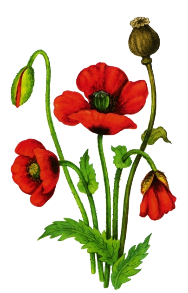 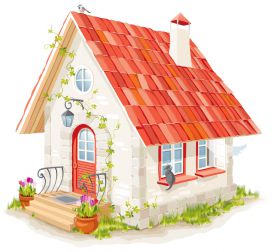 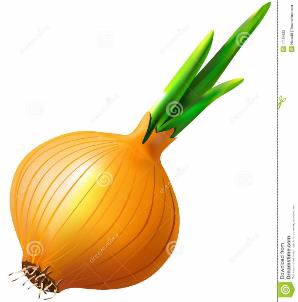 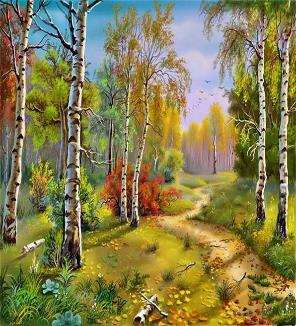 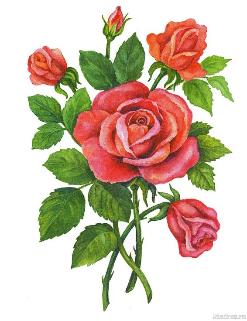 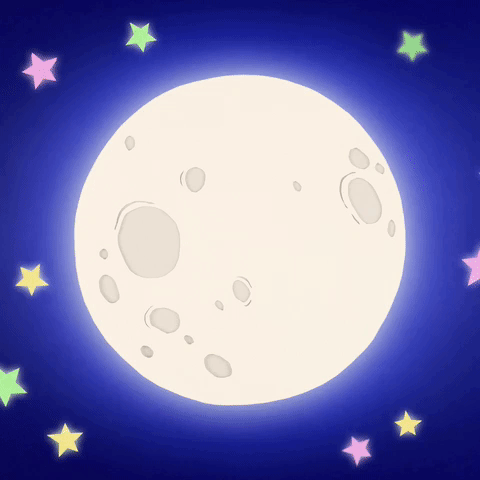 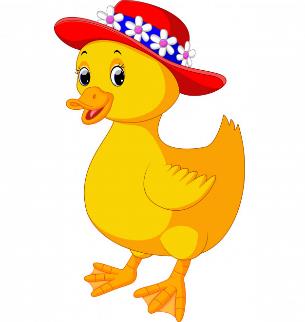 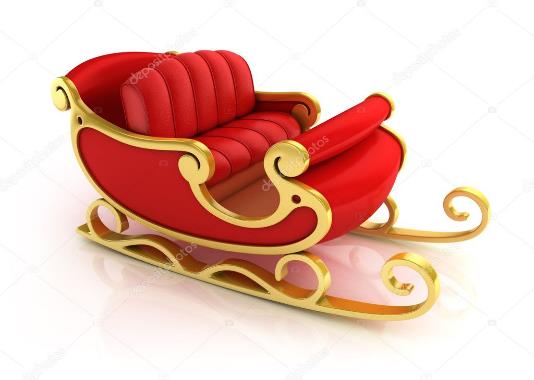 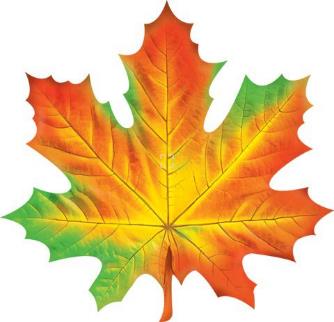 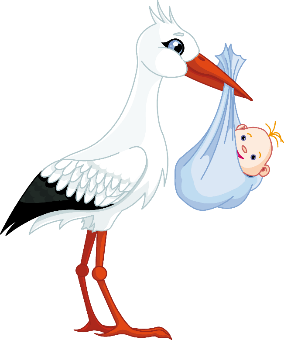 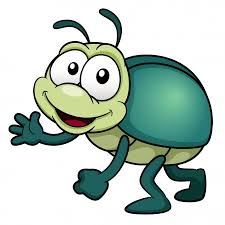 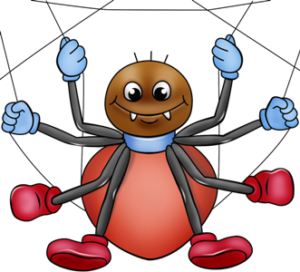 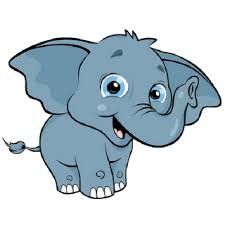 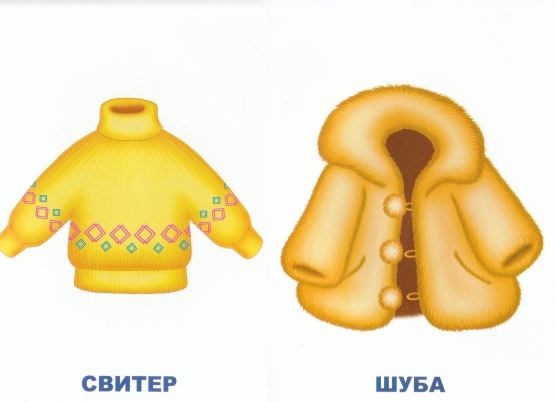 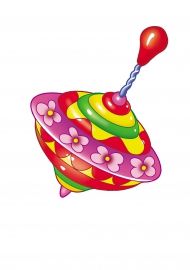 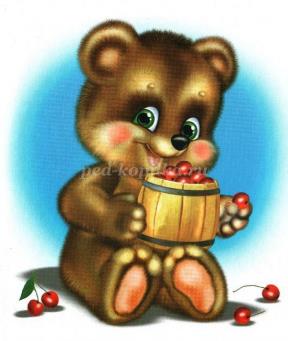 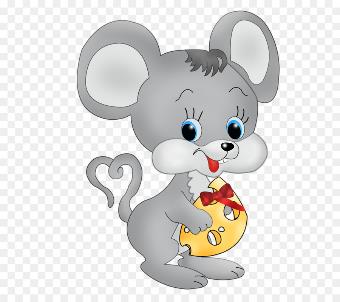 Фишки                         - красная фишка символ гласного звука                        - зеленая фишка символ согласного мягкого звука                         - синяя фишка символ согласного твердого звука